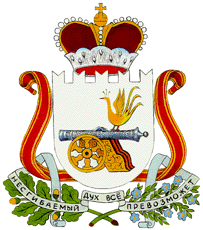 АДМИНИСТРАЦИЯНОВОСЕЛЬСКОГО СЕЛЬСКОГО ПОСЕЛЕНИЯВЯЗЕМСКОГО РАЙОНА СМОЛЕНСКОЙ ОБЛАСТИПОСТАНОВЛЕНИЕот  28.09.2023 г.     №  217О внесении изменений в муниципальную Программу «Благоустройство территории Новосельского сельского поселения Вяземского района Смоленской области» На основании Федерального закона от 06 октября . № 131-ФЗ "Об общих принципах организации местного самоуправления в Российской Федерации", Устава Новосельского сельского поселения Вяземского района Смоленской области.Администрация Новосельского сельского поселения Вяземского района Смоленской области    п о с т а н о в л я е т:1. Внести в муниципальную Программу «Благоустройство территории Новосельского сельского поселения Вяземского района Смоленской области», утвержденную постановлением Администрации Новосельского сельского поселения Вяземского района Смоленской области от 23.01.2023г. № 14, следующие изменения:1.1. В разделе «ПАСПОРТ ПРОГРАММЫ» позицию 10 «Объемы и источники финансирования Программы» изложить в следующей редакции:«Общий объем финансирования составляет – 29798,0 тыс. рублей, из них: 2018-2022 год (всего) – 19912,8 тыс. рублей; из них: средства местного бюджета – 18640,9 тыс. руб.; 2023 г.: 3526,0 тыс. руб., из них: средства местного бюджета – 3526,0 тыс. руб.; 2024 г.: 3388,5 тыс. руб., из них: средства местного бюджета – 3 388,5 тыс. руб.;2025 г.: 2970,7 тыс. руб., из них: средства местного бюджета – 2970,7 тыс. руб.»;1.2. Раздел 4 «Ресурсное обеспечение Программных мероприятий» изложить в следующей редакции:«Финансирование мероприятий Программы осуществляется за счет средств бюджета поселения. Общая сумма планируемых затрат на 2018-2025 годы составляет 29798,0 тыс. рублей».2. Обнародовать настоящее постановление путем размещения на информационном стенде Администрации Новосельского сельского поселения Вяземского района Смоленской области и на официальном сайте http://novoselskoe.ru/ .3. Контроль за исполнением данного постановления оставляю за собой.Глава муниципального образованияНовосельского сельского поселенияВяземского района Смоленской области                          Н.А. ЖуральскаяПриложение  к постановлению Администрации Новосельского сельского поселения Вяземского района Смоленской области от 23.01.2023 № 14(в редакции постановления от 28.09.2023 г.  № 217) МУНИЦИПАЛЬНАЯ  ПРОГРАММА«БЛАГОУСТРОЙСТВО ТЕРРИТОРИИ НОВОСЕЛЬСКОГО СЕЛЬСКОГО ПОСЕЛЕНИЯ ВЯЗЕМСКОГО РАЙОНА СМОЛЕНСКОЙ ОБЛАСТИ»д. Новое Село Вяземский район Смоленская область 2023 г.Паспорт МУНИЦИПАЛЬНОЙ   ПРОГРАММЫ«БЛАГОУСТРОЙСТВО ТЕРРИТОРИИ НОВОСЕЛЬСКОГО  СЕЛЬСКОГО ПОСЕЛЕНИЯ»МУНИЦИПАЛЬНАЯ ПРОГРАММА по благоустройству населенных пунктов НовосельскоГО сельскоГО поселениЯ ВЯЗЕМСКОГО РАЙОНА СМОЛЕНСКОЙ ОБЛАСТИ 1. Содержание проблемы и обоснование необходимостиее решения программными методами Программа по благоустройству населенных пунктов, расположенных на территории Новосельского сельского поселения Вяземского района Смоленской области, разработана в соответствии с Федеральным Законом от 06.10.2003 года № 131-ФЗ «Об общих принципах организации местного самоуправления»; Уставом Новосельского сельского поселения Вяземского района Смоленской области.  Данная Программа является основой для реализации мероприятий по благоустройству, озеленению, улучшению санитарного состояния населённых пунктов.Муниципальное образование Новосельское сельское поселение Вяземского района Смоленской области объединяет в своем составе территории 44 деревень.В последние годы в поселении проводилась целенаправленная работа по благоустройству и социальному развитию населенных пунктов.  В то же время в вопросах благоустройства территории поселения имеется ряд проблем.Благоустройство многих населенных пунктов поселения не отвечает современным требованиям. Большие нарекания вызывают благоустройство и санитарное содержание дворовых территорий. По-прежнему серьезную озабоченность вызывают состояние сбора, утилизации и захоронения бытовых и промышленных отходов, освещение улиц поселения.Несмотря на предпринимаемые меры растет количество несанкционированных навалов мусора бытовых и промышленных отходов. Накопление в значительных масштабах бытовых и промышленных отходов в придорожных полосах, в лесных массивах, на береговых линиях и рекреационных зонах водоемов, на территориях скверов, детских игровых площадок и т.д. оказывает негативное воздействие на окружающую среду, является одной их главных проблем обращения с отходами.Состояние зеленых насаждений за последние годы на территории сельского поселения, из-за растущих антропогенных и техногенных нагрузок ухудшилось, кроме того, значительная их часть достигла периода естественного старения. Для улучшения и поддержания зеленых насаждений, устранения аварийной ситуации, придания зеленым насаждениям надлежащего декоративного облика требуется своевременное проведение работ по уходу за существующими насаждениями: вырезка поросли, декоративная обрезка, подсадка саженцев, разбивка клумб. Особое внимание следует уделять восстановлению зеленого фонда путем планомерной замены старых и аварийных насаждений, используя посадочный материал саженцев деревьев и декоративных кустарников.В населенных пунктах поселения существует проблема организации досуга детей. Дворовые территории многоквартирных домов не оборудованы детскими площадками в необходимых объемах. Для здорового образа жизни и физического развития детей, их занятости, установка детских игровых площадок является необходимым аспектом благоустройства дворовых территорий.Недостаточно занимаются благоустройством и содержанием закрепленных территорий организации, расположенные на территориях населенных пунктов поселения. Эти проблемы не могут быть решены в пределах одного финансового года, поскольку требуют значительных бюджетных расходов, для их решения требуется участие не только органов местного самоуправления, но и органов государственной власти.Для решения проблем по благоустройству населенных пунктов поселения необходимо использовать программно-целевой метод.Программно-целевой подход к решению проблем благоустройства необходим, так как без стройной комплексной системы благоустройства Новосельского сельского поселения Вяземского района Смоленской области невозможно добиться каких-либо значимых результатов в обеспечении комфортных условий для деятельности и отдыха жителей поселения. Важна четкая согласованность действий Администрации и предприятий, учреждений, населения, обеспечивающих жизнедеятельность поселения и занимающихся благоустройством. Ремонт сетей уличного освещения в населенных пунктах позволит уменьшить риск совершения преступлений, дорожно-транспортных происшествий.  Улучшить качество проживания в населенных пунктах поселения.Озеленение населенных пунктов позволит улучшить их экологическое и эстетическое состояние, а также качество жизни. Привить у населения и, особенно у молодежи любовь к природе, своему населенному пункту, поселению, району, области и стране.Определение перспектив благоустройства Новосельского сельского поселения Вяземского района Смоленской области позволит добиться сосредоточения средств на решение поставленных задач, а не расходовать средства на текущий ремонт отдельных элементов благоустройства. Финансовое обеспечение Программы осуществляется за счет средств бюджета Новосельского сельского поселения Вяземского района Смоленской области.2. Основные цели, задачи Программы, сроки реализацииОсновной целью Программы является комплексное решение проблем благоустройства по улучшению санитарного и эстетического вида территории поселения, озеленению территории поселения, обеспечение безопасности проживания жителей поселения, улучшения экологической обстановки на территории поселения, создание комфортной среды проживания на территории Новосельского сельского поселения Вяземского района Смоленской области, предотвращение роста напряженности на рынке труда поселения.К задачам данной Программы относится:1. Организация взаимодействия между предприятиями, организациями и учреждениями при решении вопросов благоустройства поселения и занятости населения.2. Приведение в качественное состояние элементов благоустройства населенных пунктов.3. Привлечение жителей к участию в решении проблем благоустройства населенных пунктов.Сроки реализации Программы – 2018-2025 гг.3. Система программных мероприятий Для определения комплекса проблем, подлежащих программному решению, проведен анализ существующего положения в комплексном благоустройстве поселения. По результатам исследований сформированы цели, задачи и направления деятельности при осуществлении программы.3.1 «Развитие электроснабжения в сельском поселении»Объектами энергоснабжения в поселении являются сети уличного наружного освещения.Сетью наружного освещения не достаточно оснащена вся территория поселения. Помимо наружного уличного освещения, на некоторых осветительных опорах имеются светильники, которые не обеспечивают нормативное освещение территории.Таким образом, проблема заключается в восстановлении имеющегося освещения, его реконструкции и строительстве нового на улицах населенных пунктов сельского поселения.Сети наружного освещения отремонтированы и действуют в 17 из 44 населенных пунктах поселения. 220 осветительных прибора обслуживает филиал ПАО «Россети Центра» - «Смоленскэнерго»». В 2023 году на эти цели запланировано израсходовать 3016,2 тыс. рублей.  3.2 «Восстановление, ремонт, благоустройство и уход за захоронениями»На территории Новосельского сельского поселения находятся 16 гражданских кладбищ и одно братское захоронение. Места захоронения требуют постоянного ухода, на кладбищах поселения нет нормативного ограждения отделяющего территории кладбищ. Для поддержания кладбищ в нормальном состоянии необходимо организовать контейнерные площадки для мусора, отремонтировать подъездные пути и установить ограждения. В 2015 году к 70-летию со Дня Победы в ВОВ было отремонтировано ограждение и памятник на братском захоронении в д. Мясоедово, но необходимы средства на ежегодный уход и содержание захоронения. В 2018 году был отремонтирован обелиск в д. Новое Село. В 2023 году на содержание и благоустройство мест захоронений запланировано израсходовать 282,8 тыс. рублей средств местного бюджета. Планируется ремонт братских захоронений по федеральной программе.3.3 «Повышение благоустроенности и прочие мероприятия по благоустройству и улучшению санитарного содержания населенных пунктов поселения»Существует много проблем, но выделяются три особо важных:- Наличие несанкционированных свалок:основная причина – захламление территории поселения путем несанкционированной выгрузки бытовых и строительных отходов организациями и жителями. В 2023 году будет продолжена работа с населением.- Наличие бродячих животных:    из-за отсутствия финансирования, несоблюдения общих требований содержания животных населением, недостаточной разъяснительной работой ветеринарных и санэпиднадзорных служб о соблюдении правил содержания домашних животных и слабым механизмом административного воздействия, на территории поселения появляется большое количество бродячих животных. В большинстве случаев бродячие животные собираются в жилых массивах, а в частности в местах санкционированного сбора ТБО (контейнерных площадках) увеличивая загрязнение территории и создавая угрозу жизни и здоровья жителей поселения.  Для решения данной проблемы в поселении необходимо продолжить положительную практику привлечения специализированных организаций в сфере регулирования численности безнадзорных животных. - Наличие ветхих, представляющих угрозу для жизни населения, деревьев:из-за недостаточного финансирования в предыдущие годы – эта проблема становится одной из основных. Работы должны выполняться с привлечением спецтехники, что существенно увеличивает затраты. Существующие участки зеленых насаждений общего пользования и растений имеют неудовлетворительное состояние. Необходим систематический уход за существующими насаждениями: вырезка поросли, удаление аварийных и старых деревьев, обкос газонов и обочин внутри поселковых дорог и проездов. Причин такого положения много и, прежде всего, в отсутствии необходимого штата рабочих по благоустройству, недостаточном участии в этой работе предприятий, учреждений, жителей муниципального образования, учащихся, недостаточности средств, определяемых ежегодно бюджетом поселения.Одной из проблем благоустройства населенных пунктов является негативное отношение жителей к элементам благоустройства: разрушаются и разрисовываются фасады зданий, создаются несанкционированные свалки, несвоевременно обкашиваются участки. Необходимо проводить мероприятия, повышающие культуру поведения жителей, прививать бережное отношение к элементам благоустройства, привлекать жителей к участию в работах по благоустройству территории поселения.К программно-целевым мероприятиям относятся:- уборка территории, включая в себя регулярную очистку территории от мусора, грязи, снега, вывоз мусора, уход за зелёными насаждениями;- содержание элементов внешнего благоустройства;- озеленение территории муниципального образования, опиловка ветхих деревьев и соблюдение противопожарного режима;- освещение населённых пунктов муниципального образования, в соответствии с нормативами систем наружного освещения улиц, дворов и иных мест общего пользования территорий населенных пунктов;- охрана и сохранение объектов культурного наследия (памятников истории и культуры) местного (муниципального) значения, расположенных в границах поселения;- привлечение жителей к участию в решении проблем благоустройства, а также развитие и поддержка инициатив граждан по благоустройству и санитарной очистке придомовых территорий;- организация взаимодействия между предприятиями, организациями и учреждениями при решении вопросов благоустройства территории поселения;- оздоровление санитарной экологической обстановки в поселении и на свободных территориях, ликвидация стихийных навалов мусора;- оздоровление санитарной экологической обстановки в местах санкционированного размещения ТБО; - вовлечение жителей поселения в систему экологического образования через развитие навыков рационального природопользования, внедрения передовых методов обращения с отходами;- создание комфортных условий для проживания граждан.В результате реализации Программы ожидается создание условий, обеспечивающих комфортные условия для работы и отдыха населения на территории Новосельского сельского поселения Вяземского района Смоленской области.3.4 «Мероприятия по организации и проведению оплачиваемых общественных работ для занятости безработного населения на территории поселения»Приоритетными группами населения, на которые распространяются действия подпрограммы, являются безработные и ищущие работу граждане, а также граждане, наиболее нуждающиеся в социальной поддержке на рынке труда.                    Основной причиной безработицы и напряженности на рынке труда поселения – состояние экономики: отсутствие рабочих мест, недостаточные темпы развития малого бизнеса, личных подсобных хозяйств, проблемы привлечения инвестиций. Сельское население, по сравнению с городским, оказалось в большей степени вытесненным с рынка труда. Для решения проблемы необходимо повышение информированности граждан о возможности трудоустройства и профессионального переобучения, тенденциях спроса и предложения на рынке труда. В рамках подпрограммы планируется реализация следующих основных мероприятий:  организация проведения оплачиваемых общественных работ для безработных граждан;организация временного трудоустройства несовершеннолетних граждан в возрасте от 14 до 18 лет в свободное от учебы время. 4. Ресурсное обеспечение Программных мероприятийФинансирование мероприятий Программы осуществляется за счет средств бюджета поселения. Общая сумма планируемых затрат за 2018-2025гг. –29798,0 тыс. рублей.5. Механизм реализации ПрограммыРеализация программных мероприятий осуществляется всеми исполнителями основных мероприятий, указанных в паспорте Программы, в соответствии с действующим законодательством.Основным координатором реализации данной Программы является Администрация Новосельского сельского поселения Вяземского района Смоленской области.6. Организация управления Программой, контрольнад ходом ее реализацииОтветственность за своевременное и качественное выполнение мероприятий Программы, рациональное использование финансовых средств, выделяемых на ее реализацию, несут организации и ведомства, указанные в графе «Исполнители».7. Оценка эффективности социально-экономических и экологических последствий от реализации муниципальной программыВ результате реализации Программы ожидается создание условий, обеспечивающих комфортные условия для работы и отдыха населения на территории Новосельского сельского поселения Вяземского района Смоленской области. Реализация Программы приведет к улучшению внешнего вида Новосельского сельского   поселения Вяземского района Смоленской области.Приложение к муниципальной программе«Благоустройство территории Новосельского сельского поселения Вяземского района Смоленской области»Основные мероприятиямуниципальной программы «Благоустройство территории Новосельского сельского поселения Вяземского района Смоленской области»1Полное наименование ПрограммыМуниципальная программа «Благоустройство территории Новосельского сельского поселения Вяземского района Смоленской области».2Основание для разработки Программы- Федеральный закон Российской Федерации от 06.10.2003 №131 -ФЗ «Об общих принципах организации местного самоуправления в Российской Федерации»;- Решение Совета депутатов Новосельского сельского поселения Вяземского района Смоленской области №38 от 24.12.2018 г. «Об утверждении правил благоустройства на территории Новосельского сельского поселения»;3Муниципальный заказчик ПрограммыАдминистрация Новосельского сельского поселения Вяземского района Смоленской области4Разработчик ПрограммыАдминистрация Новосельского сельского поселения Вяземского района Смоленской области5Исполнители ПрограммыАдминистрация Новосельского сельского поселения Вяземского района Смоленской области, СО ГКУ «Центр занятости населения Вяземского района», организации коммунального комплекса, подрядные организации на основании договорных отношений6Основная цель Программы Совершенствование системы комплексного благоустройства Новосельского сельского поселения Вяземского района Смоленской области, создание комфортных условий проживания и отдыха населения.7Основные задачи Программы1. Организация взаимодействия между предприятиями, организациями и учреждениями при решении вопросов благоустройства поселения.2. Приведение в качественное состояние элементов благоустройства населенных пунктов.3. Привлечение жителей к участию в решении проблем благоустройства населенных пунктов.4. Обеспечение реализации муниципальной политике занятости населения.8Сроки реализации Программы2018-2025 годы9Структура программыПаспорт муниципальной программы «Благоустройство территории Новосельского сельского поселения Вяземского района Смоленской области»;Раздел 1: Содержание проблемы и обоснование необходимостиее решения программными методами;Раздел 2: Основные цели, задачи Программы, сроки реализации;Раздел 3: Система программных мероприятий;Раздел 4: Ресурсное обеспечение Программных мероприятий;Раздел 5: Механизм реализации Программы;Раздел 6: Организация управления Программой, контрольнад ходом ее реализации;Раздел 7: Оценка эффективности социально-экономических и экологических последствий от реализации долгосрочной целевой программы.Приложение к муниципальной программе: Основные мероприятия муниципальной программы "Благоустройство территории Новосельского сельского поселения Вяземского района Смоленской области».Программа содержит следующие комплексы процессных мероприятий: - «Развитие электроснабжения в сельском поселении»; - «Восстановление, ремонт, благоустройство и уход за воинскими захоронениями»; - «Повышение благоустроенности сельского поселения»; - «Мероприятия по организации и проведению оплачиваемых общественных работ для занятости безработного населения на территории поселения».10Объемы и источники финансирования ПрограммыОбщий объем финансирования составляет 29798,0 тыс. рублей, из них:2018-2022 год (всего) – 19912,8 тыс. рублей; из них: средства местного бюджета – 18640,9 тыс. руб.;2023 г.: 3526,0 тыс. руб., из них: средства местного бюджета – 3 526,0 тыс. руб.;2024 г.: 3388,5 тыс. руб., из них: средства местного бюджета – 3 388,5 тыс. руб.;2025 г.: 2970,7 тыс. руб.,  из них: средства местного бюджета – 2970,7 тыс. руб.11Ожидаемые конечные результаты реализации Программы1.  Единое управление комплексным благоустройством муниципального образования.2. Определение перспективы улучшения благоустройства Новосельского сельского поселения.3. Создание условий для работы и отдыха жителей поселения.4. Улучшение состояния территории Новосельского сельского поселения Вяземского района Смоленской области.5. Привитие жителям муниципального образования любви и уважения к своей деревне, к соблюдению чистоты и порядка на территории Новосельского сельского поселения Вяземского района Смоленской области.12Система организации контроля Контроль осуществляется Администрацией Новосельского сельского поселения Вяземского района Смоленской области.№ п.п.Наименование мероприятийОбъем финансирования(местный бюджет)тыс. руб.Объем финансирования(местный бюджет)тыс. руб.Объем финансирования(местный бюджет)тыс. руб.Исполнители мероприятияИсполнители мероприятия№ п.п.Наименование мероприятийна 2023 годна 2024 годна 2025 годИсполнители мероприятияИсполнители мероприятия1.Основное мероприятие «Развитие электроснабжения в сельском поселении»3016,23025,52815,71.1Содержание, ремонт, замена фонарей уличного освещения, оплата за электроэнергию уличного освещения.3016,23025,52815,7ПАО «Россети Центра» - «Смоленскэнерго»; АО «АтомЭнергоСбыт»Администрация Новосельского сельского поселенияПАО «Россети Центра» - «Смоленскэнерго»; АО «АтомЭнергоСбыт»Администрация Новосельского сельского поселения2.Основное мероприятие «Восстановление, ремонт, благоустройство и уход за местами захоронений»282,850,00,02.1Содержание и ремонт гражданских кладбищ.278,310,00,0Администрация Новосельского сельского поселения, подрядные организацииАдминистрация Новосельского сельского поселения, подрядные организации2.2Текущий ремонт и уход за воинским захоронением и обелисками 4,540,00,0Администрация Новосельского сельского поселения, подрядные организацииАдминистрация Новосельского сельского поселения, подрядные организации3.Основное мероприятие «Повышение благоустроенности сельского поселения»107,0207,0105,03.1Ликвидация несанкционированных свалок, уборка территории от мусора, грязи, вывоз мусора, дератизация, ремонт детских площадок80,067,055,0Администрация Новосельского сельского поселения;ЗАО «Вязьмадор»Филиал ФГУЗ «Центр гигиены и эпидемиологии в Смоленской области в Вяземском районе», подрядные организацииАдминистрация Новосельского сельского поселения;ЗАО «Вязьмадор»Филиал ФГУЗ «Центр гигиены и эпидемиологии в Смоленской области в Вяземском районе», подрядные организации3.2Опиловка сухих и аварийных деревьев, выполнение заявок, поступивших от жителей населенных пунктов.0,0100,050,0Администрация Новосельского сельского поселения, подрядные организацииАдминистрация Новосельского сельского поселения, подрядные организации3.3Обкашивание бесхозных территорий от травы, приобретение расходных материалов для этих целей20,020,0-Администрация Новосельского сельского поселенияАдминистрация Новосельского сельского поселения3.4Приобретение основных средств и расходных материалов для благоустройства территории поселения7,020,0-Администрация Новосельского сельского поселенияАдминистрация Новосельского сельского поселения4.Основное мероприятие «Мероприятия по организации и проведению оплачиваемых общественных работ для занятости безработного населения на территории поселения»120,0106,050,04.1Организация проведения оплачиваемых общественных работ по благоустройству территории120,0106,050,0Администрация Новосельского сельского поселения, СОГКУ «Центр занятости населения Вяземского района» Администрация Новосельского сельского поселения, СОГКУ «Центр занятости населения Вяземского района» ИТОГО по программе:3526,03388,52970,7ИТОГО:ИТОГО:9885,29885,29885,29885,2